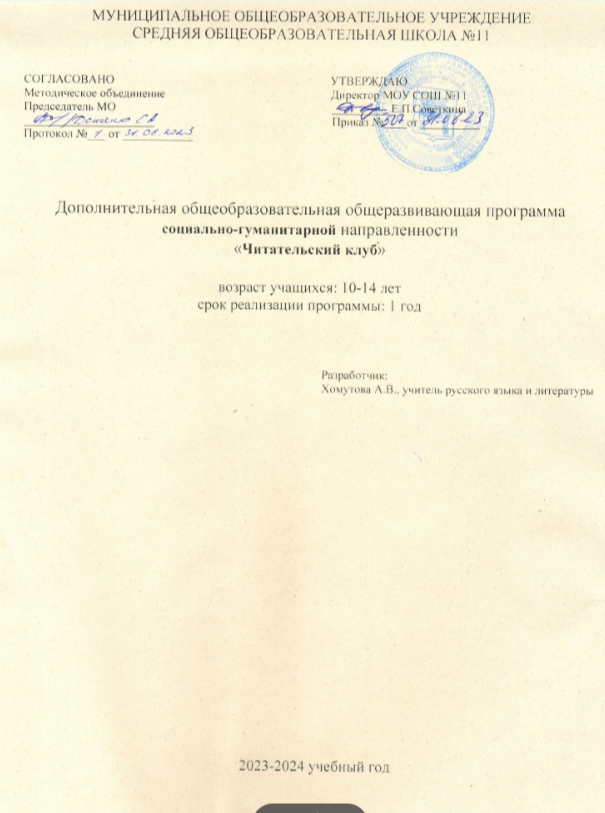 Пояснительная запискаАктуальность программыЧтение книг – основа культурного воспитания человека. Очень важно прививать интерес к чтению у детей и подростков до тех пор, пока оно не войдет в привычку. Такую цель преследует кружок«Читательский клуб». Программа кружка дает возможность расширить представление учащихся о писателях и их творениях, а также глубже изучить литературные интересы детей, понять их увлечения, которые влияют на формирование мировоззрения. Это особенно актуально в наши дни, когда чтение во многих семьях вытеснено телевидением и компьютерными играми.Направленность программы – социально-гуманитарная.Отличительные особенности программыВ программе работы кружка поднята важнейшая проблема духовно – нравственного развития на примерах литературы: от истоков устного народного творчества до современной литературы. Всё это оказывает влияние на воспитание мира чувств ребёнка, его эмоциональной чуткости, активной действенной отзывчивости на добро и зло, воспитывает активную жизненнуюпозицию.Адресат программы - программа рассчитана на обучающихся 10 -14 лет. Группа формируется из учащихся по желанию. Общее количество обучающихся в кружке – 15- 20 человек.Цель и задачи программыЦель программы - формирование и развитие личности ребёнка на основе духовной и интеллектуальной потребности в чтенииЗадачи программы:Обучающиеобучить учащихся активным формам деятельности, связанной с чтением, активизировать потребность в чтении, в том числе досуговом;учить использовать навыки чтения для поиска, извлечения, понимания, интерпретации и рефлексивной оценки информации на основе углубления базовых знаний по теории текста;совершенствовать навыки эффективной работы с новыми информационными технологиями, обеспечивающими сбор, хранение и обработку информацииРазвивающиеразвивать в процессе чтения и осмысления текстов эстетические чувства,развивать интеллектуальную самостоятельность учащихся, формировать навыки самоконтроля в процессе освоения способов деятельности;развивать умение организовывать собственную деятельность, планировать и контролировать ход реализации поставленных целей и задач;развивать умение преподносить и отстаивать свою точку зрения на примере защиты исследовательских и творческих работ;развивать личностные качества: активность, аккуратность, дипломатичность,развивать коммуникативные качества обучающихся: умение выступать перед аудиторией, преподносить материал и защищать результаты своей работыВоспитывающиеформировать духовно-нравственные основы личности;воспитывать эстетический и художественный вкус.воспитывать любовь к чтению.Объем и срок освоения программыСрок реализации программы 1 год, рассчитана на 34 часа.Форма обученияФорма обучения по программе – очная и дистанционная с применением электронного обучения. На	занятиях	кружка	преобладают	следующие	формы	работы:	эвристическая	беседа, индивидуальная, групповая и коллективная исследовательская деятельность, выразительноечтение; самостоятельная творческая работа (индивидуальная и групповая)- творческие мастерские; артикуляционные разминки: обсуждение проблемных вопросов; конкукрсы; мини- концерты; словесное рисование; выпуск школьной «Литературной газеты» (или альманаха).Режим занятий1 раз в неделю по 1 часу, 34 часа в неделю. Продолжительность занятия – 45 мин.Планируемые результаты:Личностные результаты:учащиеся научатсяосознанно читать тексты, выбирая стратегии чтения и работы с текстом, для достижения положительного результата учебной деятельности, удовлетворения личностных познавательных интересов, развития и обогащения эмоциональной сферы личности;использовать полученный опыт восприятия и понимания информации для формирования собственной позиции, оценочного мнения на основе прочитанных текстов.Метапредметные результаты:учащиеся овладеютэлементарными навыками работы с книгой;умениями ставить перед собой цель чтения и выбирать соответствующий цели вид чтения (поисковый/просмотровый, ознакомительный, изучающий/аналитический);Применяя стратегии чтения в работе с текстом, учащиеся смогут осуществлять деятельность, направленную на поиск информации и понимание прочитанного, на основе умений:определять главную тему, общую цель или назначение текста;предвосхищать содержание текста по заголовку с опорой на имеющийся читательский и жизненный опыт;находить основные текстовые и внетекстовые компоненты (в несплошных текстах);находить в тексте требуемую информацию (явную): главную и второстепенную, фактическую и иллюстративную, тезисную и доказательную и т.п.;выделять термины, обозначающие основные понятия текста.Применяя стратегии чтения в работе с текстом, учащиеся смогут осуществлять деятельность, направленную на понимание и интерпретацию информации, на основе умений:понимать смысл и назначение текста, задачу/позицию автора в разных видах текстов;выбирать из текста или придумывать заголовок, соответствующий содержанию и общему смыслу текста;формулировать тезис, выражающий общий смысл текста, передавать в устной и письменной форме главное в содержании текста;интерпретировать содержание: сравнивать и противопоставлять заключённую в тексте информацию разного характера, определять причинно-следственные и логические связи, делать выводы из сформулированных посылок о намерении автора / главной мысли текста;задавать вопросы по содержанию текста и отвечать на них;прогнозировать содержание текста;находить скрытую информацию в тексте;использовать словари с целью уточнения непонятного значения слова.Предметные результаты:Учащиеся получат возможностьиспользовать базовые умения и навыки смыслового чтения и работы с текстом на уроках разных предметных дисциплин при совершении интеллектуальных (познавательных) действий, для решения учебно-познавательных и учебно-практических задач, в ситуациях моделирования и проектирования;обогатить, углубить знания, расширить общий культурный кругозор на основе работы с информацией (текстами) в разных предметных областях.Учебный план(1 год обучения)Содержание учебного планаВводное в занятие (1 час).Теория: Что такое кружок по литературе? Что делают на занятиях кружка по литературе? Составление индивидуального плана работы на учебный год.Практика: Опрос «Чем бы хотели заниматься на занятиях кружка вы?».Устное народное творчество (8 часов).Теория: Что такое язычество? Славяне. Три ветви славянства. Боги и божества древних славян. Детский фольклор. Жанры детского фольклора. Изобразительность детского фольклора. Небылица.Практика: Коллективная исследовательская работа «Боги и божества в славянской мифологии». Словесное рисование славянского божества. Персонажи детских колыбельных песен. Самостоятельная исследовательская работа «Средства изобразительности детского фольклора».Небылицы (творческая мастерская). Сопоставление сказок о животных, созданных разными народами. Приметы волшебной сказки. Путешествие как важный элемент сюжета. Символика волшебной сказки творческая мастерская).Сказки русских писателей (4 часа).Теория: Литературоведческие термины «поэма», «сюжет».Практика: Викторина «Сюжет и герои «Руслана и Людмилы», выразительное чтение сказки М.Ю.Лермонтова «Ашик-Кериб». Чтение сказки Д.Н. Мамина-Сибиряка «Сказка про славного царч Гороха и его прекрасных дочерей царевну Кутафью и царевну Горошинку»Творческая мастерская. (1 час).Практика: оформление рубрик «Недавно я прочитал…» (список самостоятельно прочитанных детьми книг и краткие их оценки), «Творческая мастерская» (в нее войдет лучшее из того, что создано детьми на занятиях кружка), «Пегас» (рубрика, посвященная поэтическому творчеству детей), «Смесь» (понемногу о разном, однако «разное» должно быть связано с литературой и занятием кружка).Легенды и сказки Западной Европы (5 часов)Теория: Определение термина «легенда». Отличие легенды от сказки. Значения слов «альвы»,«эльфы», «тролли», «цверги», «гномы».Практика: Шотландская легенда «Томас-рифмач», читательская конференция «Гномы и эльфы в сказках и легендах Западной Европы», Дж. Р.Р.Толкиен. Повесть-сказка «Хоббит, или Туда и обратно» (выразительное чтение и краткий пересказ фрагментов повести). Путешествие с Бильбо Бэггинсом.П.П.Бажов. Сборник сказов «Малахитовая шкатулка» (5 часов). Теория: Определение термина «сказ»Практика: Сказ «Малахитовая шкатулка»; обучение выразительному чтению, обучение контент- анализу. Викторина «Тайны «Малахитовой шкатулки».Фантастика и приключения (4 часов) Теория: судьба писателя Сат-Ок (слово учителя)Практика: Выразительное чтение четвертой главы книги Сат-Ока «Таинственные следы». В.П.Крапивин . Фантастическая повесть «Я иду встречать брата»Теория стихосложения (2 час).Теория: Рифма. Виды рифмовки. Размеры стиха. Двусложные размеры (хорей, амб). Трехсложные (дактиль, амфибрахий, анапест).Практика: Самостоятельная ислледовательская работа-конкурс.Защита творческого проекта в рамках промежуточной аттестации (3 часа) Теория. Цели и задачи творческого проекта «Моя любимая книга»Практика. Выступление и защита проекта «Моя любимая книга»Итоговое занятие ( 1 час)	Практика. Рекомендации для летнего чтения.Текущий контрольФорма аттестации.Промежуточная аттестация (защита творческого проекта )Материально-техническое обеспечение.Помещение библиотекиКомпьютерПроекторЭкранАудио, видеоматериалыХудожественная литература6.Список литературыФогельсон И.А. Литература учит. – М.: Просвещение, 1999 г.Маранцман В. Г. Изучение литературы .Методические рекомендации. – о С-П.: Специальная литература, 1997 г.Надеждина В. Сценарии конкурсов, интеллектуальных и развивающих игр, праздников, шоу-программ для средней школы. – Минск: Харвест, 2007 г.Р. И. Альбеткова. Русская словесность. От слова к словесности.Е. И. Никитина. Уроки развития речи.Литература. Методика и практика преподавания. Книга для учителя.В. И. Анисимов. Поэзия правды и мечты.Е. Эткинд. Разговор о стихах.Е. В. Карсалова. "Стихи живые сами говорят…"Т. В. Матвеева. От звука до текста.№ п/пНазвание раздела, темыКоличество часовКоличество часовКоличество часовФормы аттестации / контроля№ п/пНазвание раздела, темыВсегоТеорияПрактикаФормы аттестации / контроля1Вводное занятие11Текущий контроль2Устное народноетворчество826Текущий контроль3Сказки русскихписателей413Текущий контроль4Творческая мастерская. оформление рубрик для школьной газеты«Школьное перо»1-1Текущий контроль5Легенды и сказки Западной Европы514Текущий контроль6П.П.Бажов. Сборниксказов «Малахитовая шкатулка»514Текущий контроль7Фантастика иприключения4-4Текущий контроль8Теория стихосложения211Текущий контроль9ЗащитаТворческого проекта в рамках промежуточной аттестации312Промежуточная аттестация10Итоговое занятие11ИТОГОИТОГО34826